Конспект ОД по речевому развитию (обучение грамоте)для детей 6-7 лет« Мир насекомых».Задачи:-Формирование операции определения линейной последовательности в слове с помощью интонированного проговаривания (коммуникация).-Способствовать формированию умений определять протяженность слова с помощью прохлопывания (коммуникация).-Развивать логическое мышление (познание), звукопроизношение (коммуникация).-Расширять знания и представления детей об особенностях внешнего вида и жизненных проявлений насекомых (познание).-Упражнять в передаче образа с помощью жестов, мимики и звукоподражаний (социализация).-Воспитывать интерес к слушанию художественных произведений (чтение художественной литературы).-Продолжать обогащение опыта сотрудничества во время совместной деятельности (социализация).Методы и приёмы:Наглядные – рассматривание иллюстрацийСловесные – вопросы к детям, словесные игрыПрактические – звуковой анализ слова «жук», инсценирование  стихотворения, подвижная игра.ХОД: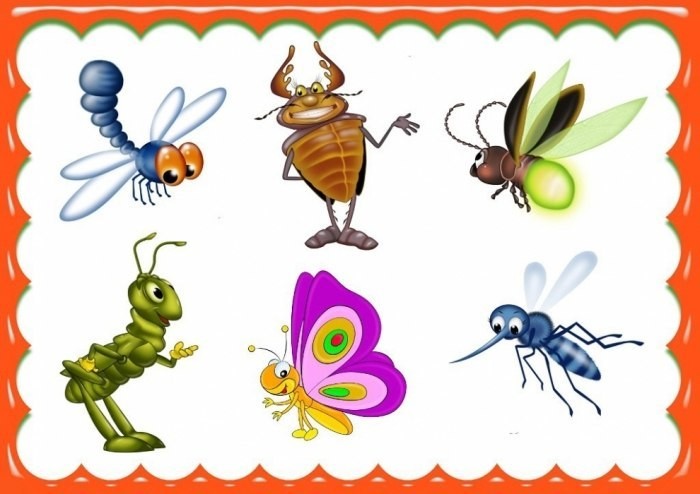 Взрослый: - Я для тебя приготовила загадки.      1   У неё четыре крыла,Тело тонкое, словно стрела,И большие – большие глаза.Называем её … (стрекоза).Он работник настоящий,Очень – очень работящий.Под сосной в лесу густомИз хвоинок строит дом (муравей).Сок цветов душистый пьёт,Дарит нам и воск, и мёд,Людям всем она мила,А зовут её … (пчела).Она легка, красива,Изящна, легкокрыла,Сама похожа на цветокИ любит пить цветочный сок (бабочка).Не жужжу, когда сижу,Не жужжу, когда хожу,Не жужжу, когда тружусь,А жужжу, когда кружусь (жук).Не зверь, не птица,Нос, как спица;Летит – кричит,Сядет – молчит.Кто его убьёт,Свою кровь прольёт (комар).Взрослый: - Перечисли всех, кого мы отгадали. Как их назвать, одним словом? Ты уже знаешь, что насекомые летают, но летают ещё и птицы, и некоторые животные. Чтобы убедиться, не путаешь ли ты насекомых с ними, сыграем в игру «Четвертый лишний».Игра «Четвертый лишний».Что лишнее и почему?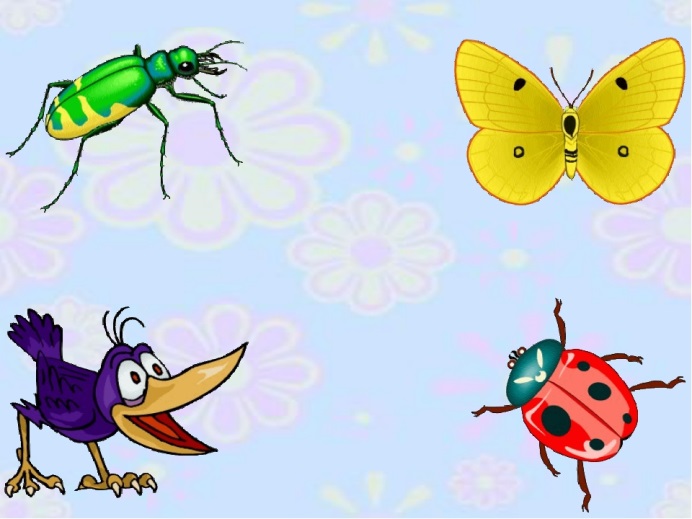 Бабочка, стрекоза, енот, пчела.Кузнечик, божья коровка, воробей, комар.Лягушка, комар, жук, бабочка.Стрекоза, кузнечик, пчела, божья коровка.Взрослый: - Какое из отгаданных тобой названий насекомых самое короткое? Как определить? (прохлопать) Итак, самое короткое слово «жук». Сколько звуков в слове «жук»? Что нам поможет определить? 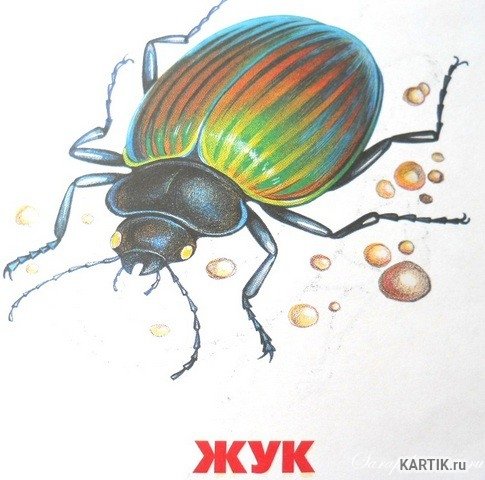 Взрослый: - Давайте произнесем слово так, чтобы все услышали первый звук в слове. «Жжжук». Какой это звук? (Те же действия повторяются со вторым и третьим звуком). Произнесите все звуки по порядку. Молодец!              Игра «Лягушка и стрекозы».Ход игры: дети – стрекозы бегают вокруг сидящей в кругу (в обруче) лягушки, которая ловит их руками, не выходя из круга.Взрослый: - Расскажи, что ты знаешь о насекомых? Насекомые поедают зелёные листья, лакомятся сладким нектаром, поедая других насекомых.Насекомые хлопочут,Наполняя жизнью сад:Там кузнечики стрекочут,Тут комарики звенят.Каждый занят важным делом:Золотистая пчелаНа цветок душистый села,Сок медовый собрала.Вот в кустах возле тропинкиДеловитый муравей,Уцепившись за травинку,Доит усиками тлей.Ты не трогай их, не надо,Та сачком их не лови!Пусть живут с тобою рядомМотыльки и муравьи.Насекомые научились ловко прятаться от врагов. Зелёная окраска помогает кузнечикам стать незаметными среди травы. Гусеницы бабочек часто напоминают обломки веточек или сучков. Бабочки складывают крылышки и становятся похожи на лепестки цветов или листочки. От кого они прячутся? Попробуйте найти, где здесь насекомые.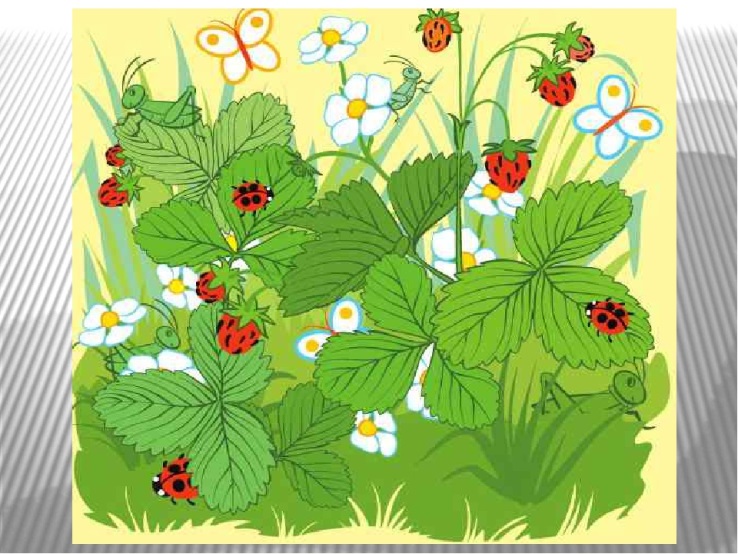 Взрослый: - Послушайте, я прочитаю вам стихотворение Стародубовой А.Над Жорой жук, жужжа, кружит.От страха Жора весь дрожит.Зачем же Жора так дрожит?Совсем не страшно жук жужжит.Взрослый: - О ком это стихотворение? Что в нем смешного? Как жужжал жук? (жжжж) Пожужжи …, … (имя ребенка). Как дрожал Жора? (ддддд) Подрожи …, … (имя ребенка). Хотите поиграть?. Надо договориться, кто будет Жорой, а кто жуком. Я буду читать стихотворение, а ты изображать Жору и жука (Инсценирование стихотворения).Взрослый: - Какое твое любимое  насекомое? Почему?Взрослый: - Посмотри, на рабочих листах изображены разные насекомые, раскрасьте тех, длина названий которых равна трём хлопкам.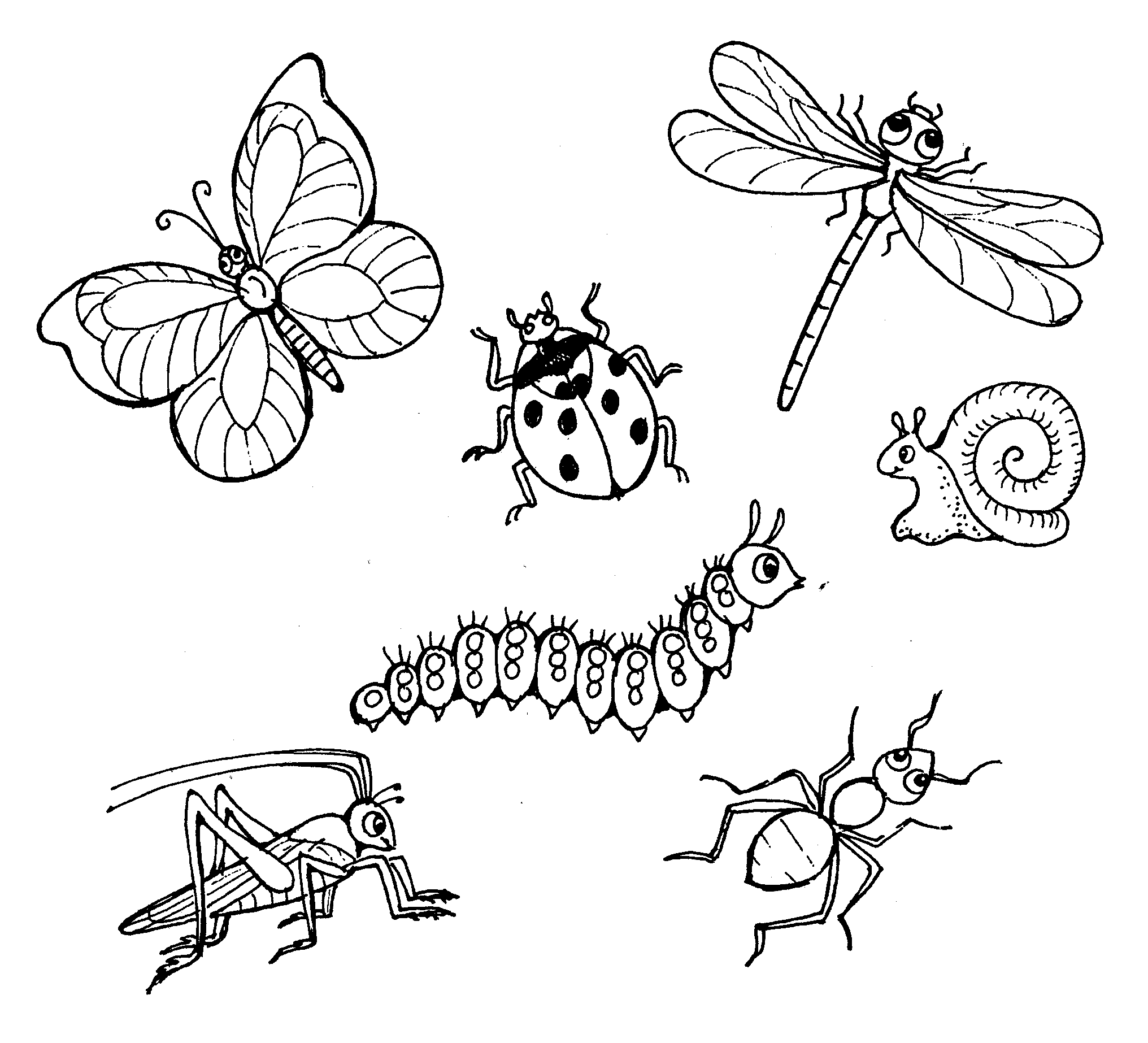        Взрослый: МОЛОДЕЦ! Теперь ты знаешь о насекомых много интересного!